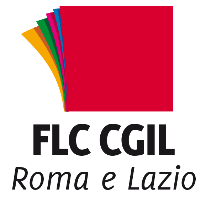 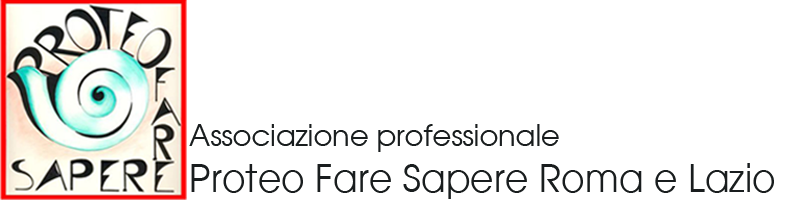 Soggetto Qualificato per la Formazione –DM 23/5/2002 e DM 8/06/2005CORSO “PROFESSIONE DOCENTE OGGI”per la preparazione al Concorso straordinario per scuola primaria e dell’infanziaSede del corso: Sala Soldini, FILT CGIL (Piazza Vittorio, 113)Orario: 15.30-18.30 1° incontro lunedì 3 DICEMBRE: “LA DIDATTICA PER COMPETENZE E USO DELLE TECNOLOGIE INNOVATIVE” a cura di Nadia Petrucci (dirigente scolastico);2° incontro venerdì 14 DICEMBRE: “LA MEDIAZIONE SCOLASTICA E DIDATTICA” a cura di Giorgio Crescenza (docente esperto delle tematiche dell’inclusione);Dal 3°incontro, gli incontri saranno di SABATO e la sede sarà:Sala Fredda, primo piano, CGIL via Buonarroti 12 dalle ore 10.00 alle ore 13.00.3° incontro sabato 12 GENNAIO : “INDICAZIONI NAZIONALI E PROSPETTIVE DI CONTINUITA’” a cura di Concetta Messina (dirigente scolastico);4° incontro sabato 19 GENNAIO: “DIDATTICA EMPATICA. PROGETTARE LA LEZIONE NELLA CLASSE INCLUSIVA” a cura di Sabrina Di Giacomo (pedagogista familiare);5° incontro sabato 26 GENNAIO: “PROGETTARE, VALUTARE E CERTIFICARE LE COMPETENZE” a cura di Velia Ceccarelli (dirigente scolastico);6° incontro sabato 9 FEBBRAIO: “ELEMENTI DI LEGISLAZIONE E NORMATIVA SCOLASTICA” a cura di Antonino Titone (dirigente scolastico);7° incontro sabato 16 FEBBRAIO: “LA PROGETTAZIONE CURRICULARE DELLA LEZIONE: TRA SCELTE DIDATTICHE E METODOLOGICHE” a cura di Clelia Allocca (docente Scuola Primaria);8° incontro sabato 23 FEBBRAIO: “LA RELAZIONE EDUCATIVA E LA PROFESSIONALITA’ DOCENTE” a cura di Tita Volpe (dirigente scolastico);Simulazione prova orale Saranno comunicate successivamente le date per la simulazione per la prova orale.Il costo comprensivo dell’iscrizione a Proteo Fare Sapere 2019 è di 90 euro per gli iscritti alla FLC CGIL, 160 euro per i non iscritti alla FLC CGIL. Il pagamento, comprensivo del Tesseramento Proteo 2019, può essere effettuato con BONIFICO BANCARIO (Beneficiario: Proteo Fare Sapere Roma Lazio Via Buonarroti 12 00185 Roma; Banca d’appoggio: Unicredit, via dello Statuto, Roma  CODICE IBAN: IT92J0200805209000400572977   Causale del versamento: CONTRIBUTO PER IL CORSO DI FORMAZIONE PER LA PREPARAZIONE AL CONCORSO STRAORDINARIO PER LA SCUOLA PRIMARIA E DELL’INFANZIA). Si potrà pagare anche con assegno o in contanti. La scheda di iscrizione al corso deve essere inviata all’indirizzo e-mail: lazio@proteofaresapere.it entro il 30 novembre.Direttore del Corso Antonino Titone  a.titone@flcgil.it   3488101713; Segreteria Organizzativa Proteo Lazio Giulia Roncarà e Letizia Celsi  lazio@proteofaresapere.it ;L’iniziativa essendo organizzata da soggetto qualificato per l’aggiornamento (vedere DM 23.5.2002 e DM 8.06.2005) è automaticamente autorizzata ai sensi degli artt. 64 e 67 CCNL 2006/2009 del Comparto Scuola), con esonero dal servizio e con sostituzione ai sensi della normativa sulle supplenze brevi. Associazione Proteo Fare Sapere Roma Lazio Via Buonarroti 12, Roma - 00185 - 4° piano - e-mail: lazio@proteofaresapere.it - Tel: 06/46200428